	                          Obec Olbramice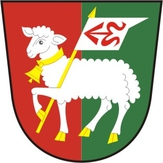                                 Olbramic 56	                         783 22 Cholina		               IČ.: 00635669                  e-mail: obec@olbramice.cz				 tel.: 585 349 262
 Výroční zpráva za rok 2016dle § 18 zákona č. 106/1999 Sb., o svobodném přístupu k informacímv souladu s ustanovením § 18 zákona 106/1999 Sb., o svobodném přístupu k informacím, v platném znění, podává Obec Olbramice výroční zprávu o poskytování informací v roce 2016 Obecním úřadem Olbramice.a) počet podaných žádostí o informace                                                4b) počet vydaných rozhodnutí o odmítnutí informace                       0c) počet podaných odvolání proti rozhodnutí                                      0d) výsledky řízení o sankcích za nedodržení tohoto zákona      bez uvádění osobních údajů					 0e) další informace vztahující se k uplatňování tohoto zákona           0Na obecní úřad Olbramic bylo také podáno množství ústních dotazů, které byly vyřízeny v běžném úředním styku a nebyly evidovány.Povinné informace jsou zveřejněny na webových stránkách obce www.olbramice.czV Olbramicích 28. 1. 2017                                                         Vítězslav Bednář, starosta obce